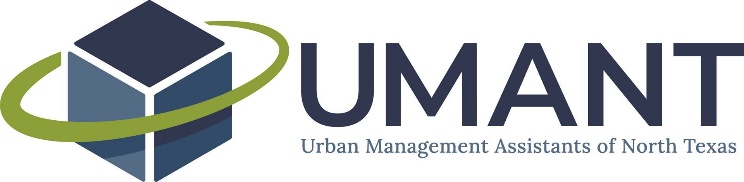 UMANT Executive Committee AgendaMarch 5, 20212:00 PM – 3:00 PMVirtualCall-in informationDial in: 720-835-5352PIN: 95148Join the call via UberConference: uberconference.com/umantexecApproval of February 5, 2021 minutesConsider a bylaws update for scholarship distributionSpeaker giftsBudget updateCommittee UpdatesNetworking & MentorshipMentorship programProfessional DevelopmentMembership & PartnershipsSurveyCommunicationsSpecial EventsWine & Dine General meeting itemsFuture agenda item requestsNext Meeting: Friday, April 2, 2021 at 2PMNotes: 